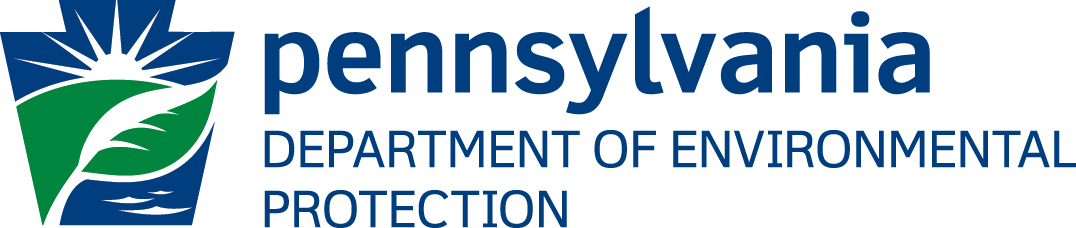 Table of ContentsDisclosure Information	3Change History	3Purpose	3Applications Support Help Desk Team	3DEPGreenport Self-Registration	4Creating a DEPGreenport Self-Registration Account	4Enrolling into the e-permitting Application	7DEP New Client Registration	9Client Identification	10Security Agreement for Owner and EFA	11Approving / Denying an Enrollment Request	12Approving an Enrollment Request	12Denying an Enrollment Request	16Modifying Access for a User	19Modifying Security Roles	19Limiting Access to Modules for a User	22Modifying Module Restrictions	22ePermit Dashboard	23Accessing the ePermit Dashboard	23Working Through a Draft Permit Application	25Types of Data Fields	25Entering Data into Your Draft Application	26Submitting a Permit Application	27Verify Facility Information	27Mass Contact Update	27Paying a Registration Fee	28Pay by Telecheck	28Printing a Certificate	29Disclosure InformationThe information in this document may not be changed without the express written agreement of the Department of Environmental Protection.Change HistoryPurposeWelcome to the guide to user administration for the e-permitting website via the DEPGreenPort website.  This guide provides information on how to successfully administer eDMR users on the DEPGreenPort website and use the functions available through the e-permitting Application. Applications Support Help Desk TeamHelp Desk Support LineNumber: (717) 787-HELP (4357)Hours: Monday to Friday 8:00 am to 4:30 pmBusiness Support Help Desk TeamThe Applications Support Help Desk Team includes helpdesk specialists, trainers, web masters, on-line help developers, and testing engineers working together to provide complete end-user support for eFACTS and other applications.Applications Support Help Desk Team's ServicesApplications TrainingFormalized Classroom TrainingSmall Group TrainingOne-on-One TrainingParticipate in meetings to provide application guidanceTelephone Support Help DeskApplication Web Page Development and MaintenancePublish articles identifying solutions to common problemsApplication TestingDocumentation DevelopmentApplication On-Line Help Development and MaintenanceDEPGreenport Self-RegistrationFor most DEP electronic applications users have completed a Request for Security Access form and DEP has provided a username and password to access the DEPGreenPort.  However, DEP has some electronic applications that allow users to self-register.  If you are sure that the application, you wish to access is on the list of applications which allow users to self-register you may begin the self-registration process.  Creating a DEPGreenport Self-Registration AccountGo to the https://greenport.pa.gov/gpl website. The GreenPort Login screen will display.Note:  Steps below are for users who already have created GreenPort accounts.  If you do not yet have a GreenPort account, please visit https://greenport.pa.gov/gplnotification/index_live.html for steps to create your GreenPort account.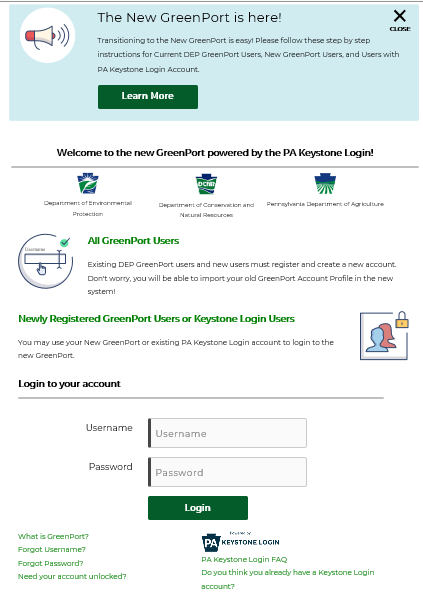 Enrolling into the e-permitting Application After a user is registered, the user must sign into DEPGreenPort to Enroll into the              e-permitting Application.  Enter user name and password. 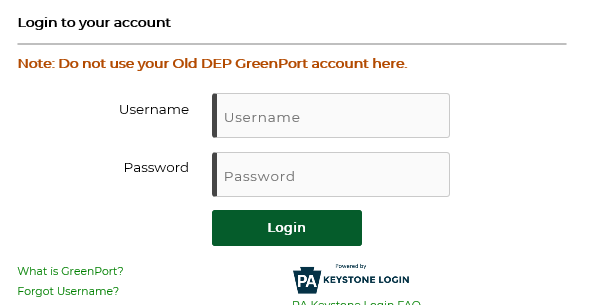 Select Request Access button: 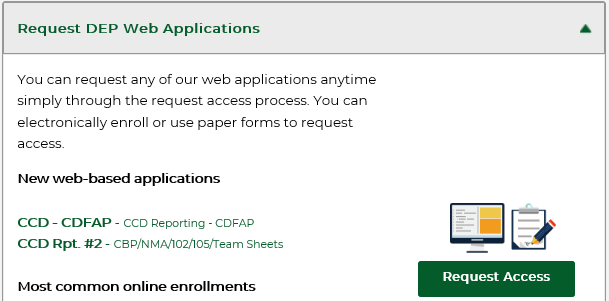 Select the Enroll button for ePermitting. 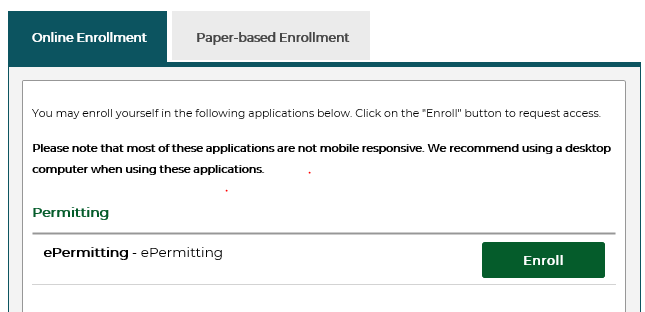 The e-permitting Application Enrollment will display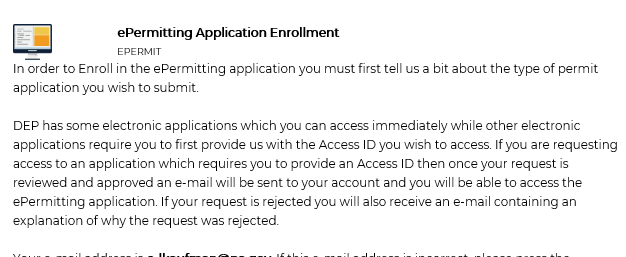 Select Radiation and Protection from the Program Area drop-down list.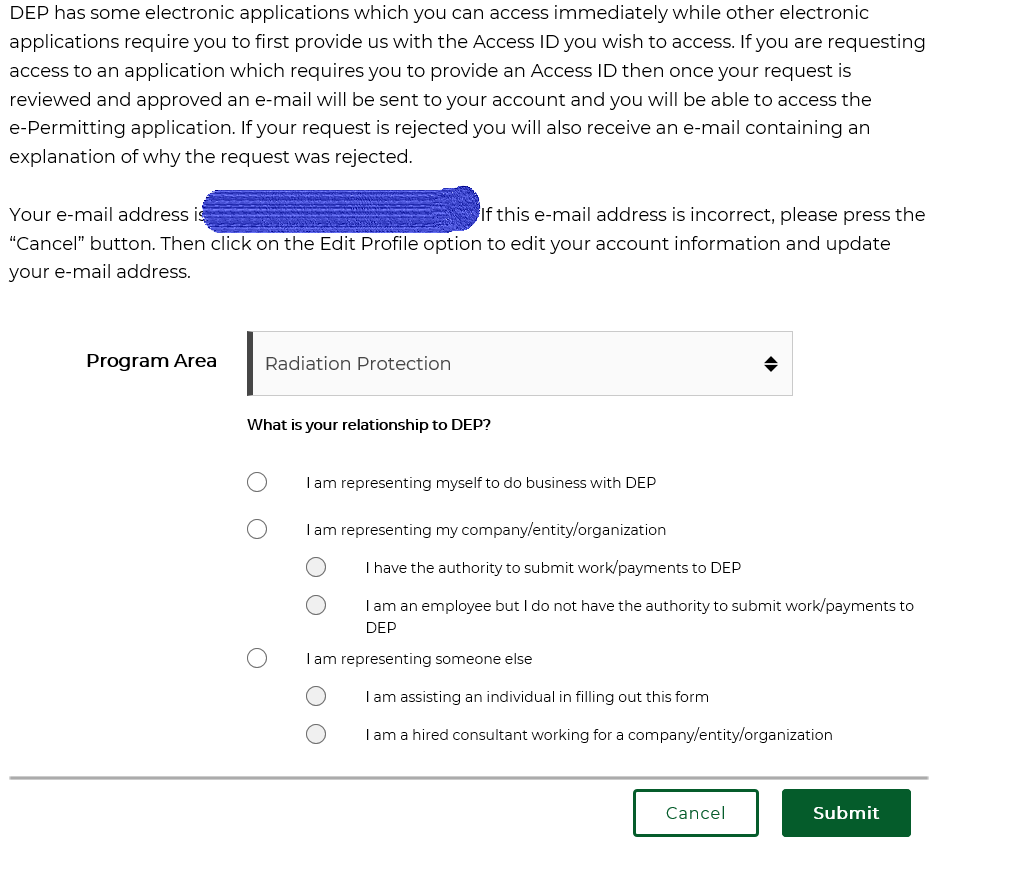 Select one of the following options to act as an EFA:I am representing myself to do business with DEPI am representing my company/entity/organization, and the follow up option of I have the authority to submit work/payments to DEPI am representing someone else, and the follow up option of I am assisting an individual in filling out this form.Select the Submit button.DEP New Client RegistrationCurrently, Radiation Protection functionality will be limited to users making payment on an existing invoice.  If there are no existing invoices to be paid at this time, please contact the Bureau of Radiation Protection at 717-787-3720. Applicants are given the ability to upload documentation as needed. Client Identification The user will have the ability to Search for an existing registration number by entering a valid registration number.   The user may add additional facility registration numbers, if necessary.When a registration number is entered incorrectly, a notification message will display indicating verification of the registration number and ask the user to re-enter the number.  Upon entry of a valid registration number, the Client Search Name and Facility address will display.  Once the user validates the information that was returned from the system is accurate, the user will select to proceed by selecting the Continue button.  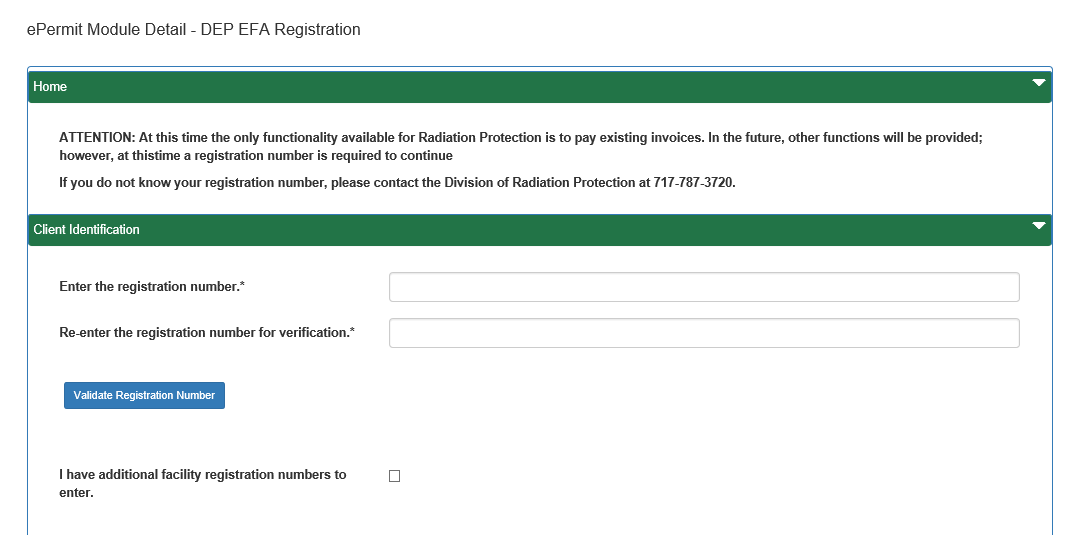 Security Agreement for Owner and EFAThe applicant is required to select the Terms outlined within this Agreement, additional required information will be entered by the applicant as applicable, and the date the agreement was signed prior to the save and submission of this form.  The Signature page will only display when an invoice # is provided.  Once the user selects to save and submit the form, the Security Agreement for Owner and EFA will display. 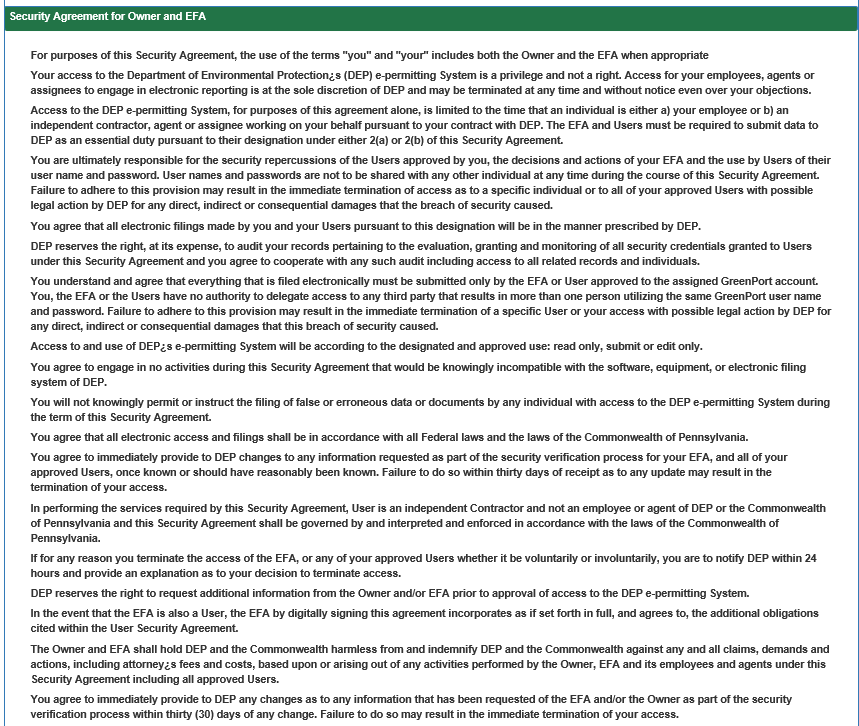 The applicant will have the ability to upload documentation as required.Once the form has been submitted, an E-mail notification will be sent to the E-mail Address entered when setting up the DEPGreenPort Self-Registration account.  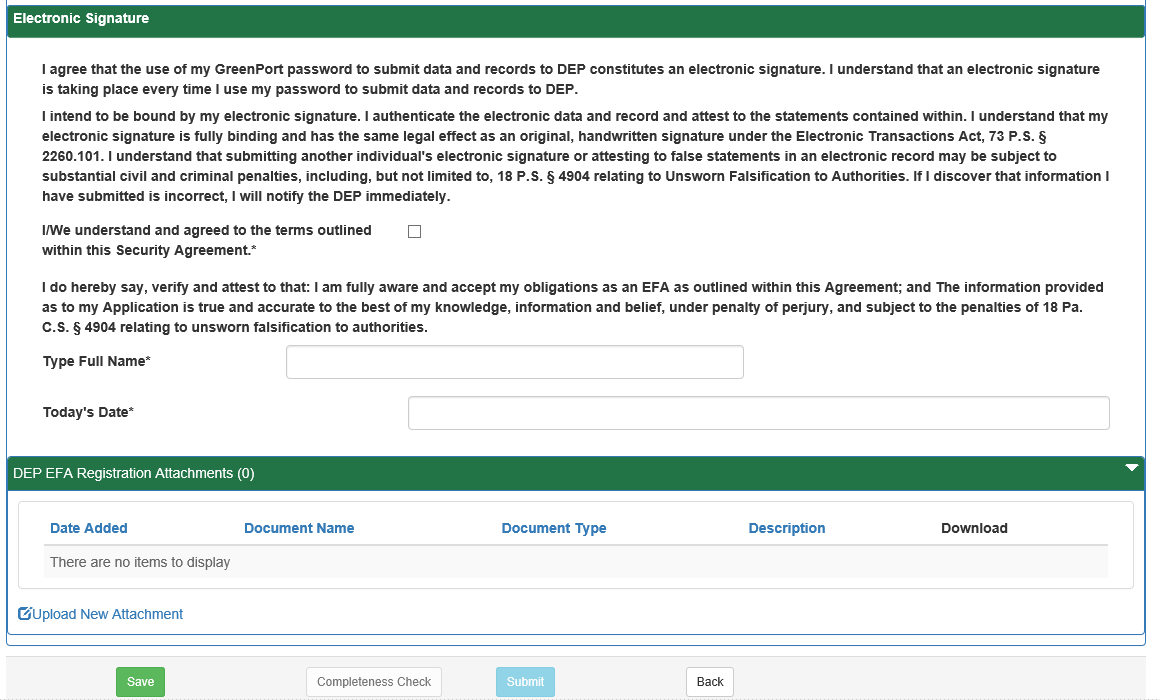 Upon success of the submission, the user will be navigated to their e-permitting dashboard where they can pay pending registrationsApproving / Denying an Enrollment RequestThe e-permitting application has been integrated with the DEPGreenPort website to provide a single portal sign-on for users to access. Users have the ability to enroll in the ePermitting application to complete Authorization Applications electronically.e-permitting Electronic Filing Administrators (EFAs) have the ability to grant access for any user requesting access to prepare, view, or submit authorization requests electronically.  EFAs may approve, deny, or revoke access for each user.Approving an Enrollment RequestOpen Internet Explorer.In the URL Address Bar type in https://greenport.pa.gov/gplThe DEPGreenPort website will display. Enter your username into the Username field.Enter your password into the Password field.Click the Log into GreenPort button.  The DEPGreenPort dashboard is displayed.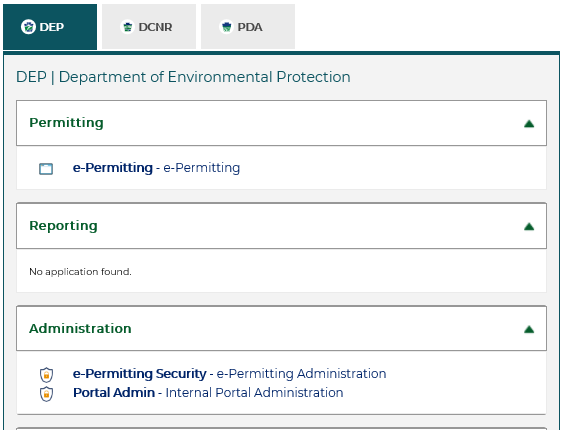    Under Administration, click on ‘e-Permitting Security  e-Permitting  Administration' to be taken to the User Enrollment screen.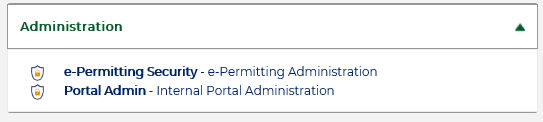 9. Click the ‘User Guide’ link at the top of the screen for step by step instructions to approve   or deny a user request.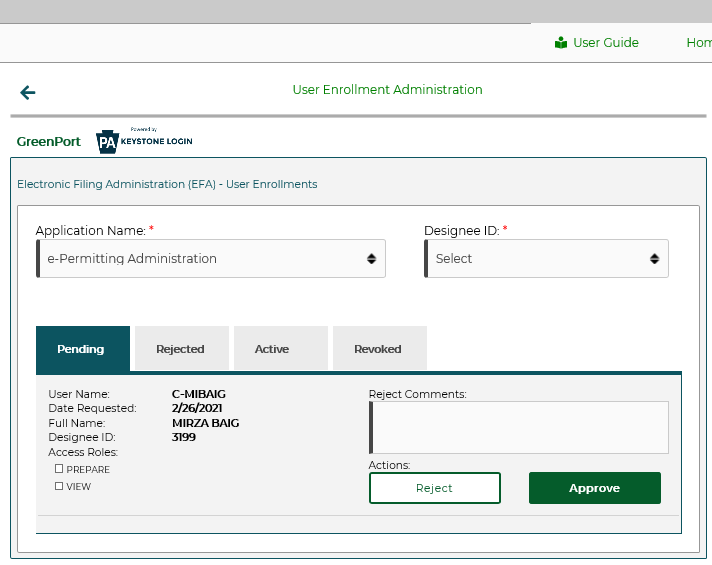 Denying an Enrollment RequestOpen Internet Explorer.In the URL Address Bar type in https://greenport.pa.gov/gplThe GreenPort website will display. Enter your username into the Username field.Enter your password into the Password field.The DEPGreenPort dashboard is displayed.Under Administration, click on ‘e-Permitting Security  e-Permitting Administration' to be taken to the User Enrollment screen.Click the ‘User Guide’ link at the top of the screen for step by step instructions to approve or deny a user request. Modifying Access for a UserePermitting EFAs have the ability to modify individual access for any user that the EFA has access to. Modifying access can be completed on a role by role basis so that granular user administration can be completed and is done within the ePermitting Application itself.Once approved through DEPGreenPort, the user will still be unable to access the ePermitting Application until the EFA sets up the individual permissions within the ePermitting Application itself.Modifying Security RolesOpen Internet Explorer.In the URL Address Bar type in https://greenport.pa.gov/gplThe DEPGreenPort website will display. Enter your username into the Username field.Enter your password into the Password field.Click the Login buttonThe Greenport Dashboard  will display. Click the ePermitting button.The ePermit Dashboard webpage will display. 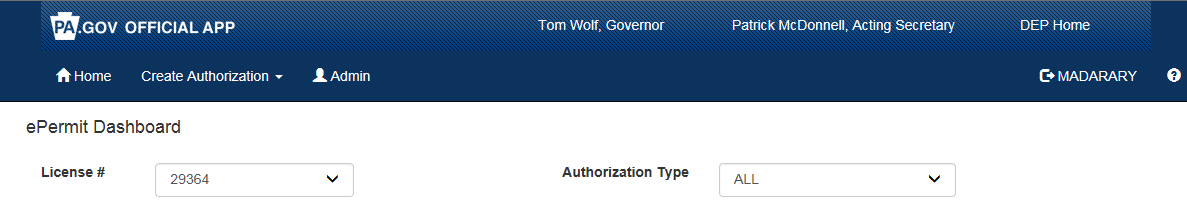 If you have access to more than one License, you will need to make sure to select the approriate Lincese from the dropdown list. Click the Admin button. The ePermit User Administration Overview page will display. 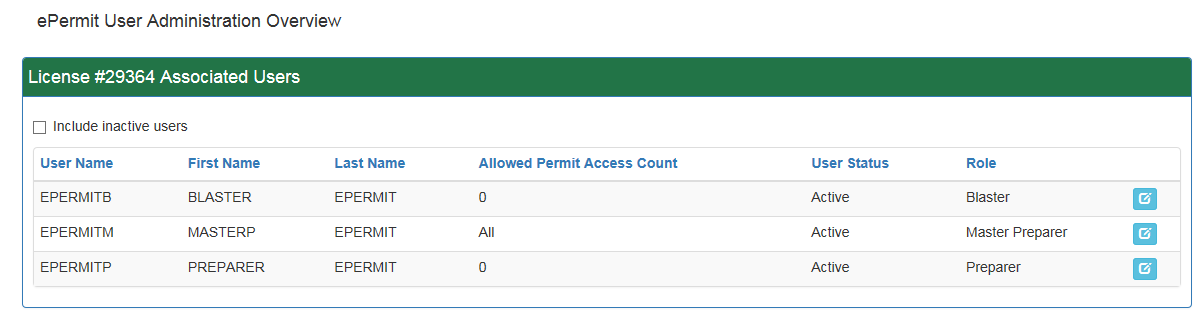 New users will display with a User Status of <No Access>.To create the access for a new user, or to edit the access of any user click the Edit button.The ePermit User Maintenance Page will display. 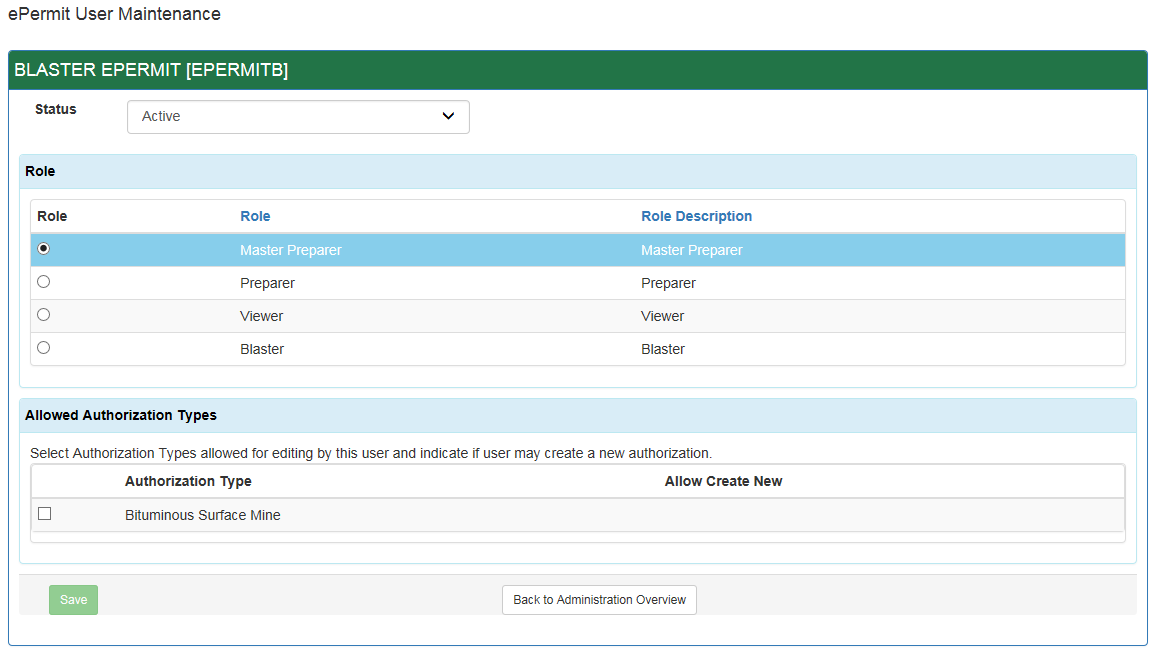 Set the Status to Active (or Inactive for a user that needs to be deactivated).Select the appropriate Role by clicking the radio button next to the desired Role.The Roles available in the ePermitting Application are defined as follows:Master Preparer – Any user who will have access to any draft permit, correction required permit, or previously submitted permit for the license they are associated with.  The Master Preparer will also have the ability to create new draft permits.Preparer – Any user who will require individual access to draft permits, or correction required permits for the license they are associated with.  Once a draft permit is created, a Preparer must be given access to the submission before they are able to work on it.Viewer – Any user who will have the ability to view draft permits, or correction required permits for the license they are associated with.  Once a draft permit is created, a Viewer must be given access to the submission before they are able to view it.Note: If the Applicant is working for someone else, the existing Greenport process will remain, and the company will give access to the consultant. Once the consultant is assigned to an application, they will have access to that application throughout the entire submission lifecycle. e-permitting will allow the consultant continuous access to applications they have submitted - including handling any corrections/returns that may come up throughout the submission process - until final issuance (or denial) of the permit has occurred.Select the Allowed Authorization Types by clicking the checkbox next to the type and also select if the user is authorized to create new draft permits of this type. Click the Save button.Limiting Access to Modules for a UserePermitting EFAs have the ability to limit individual access for certain modules within the ePermitting Application for Master Preparer, Preparer, and Viewer Roles.  Any user given Master Preparer, Preparer, or Viewer Roles will have access to all modules by default.  If you want to limit the access, then restrictions must be placed on each module.Modifying Module RestrictionsFrom within the ePermitting Application, access the ePermit User Maintenance page for a user that will require module restrictions.  Select the Authorization Type from the Allowed Authorization Types dropdown list. Select the module that access restrictions need to be placed against from the dropdown list. Select the access level to restrict the access to. Click the Add button.Click the Save button.ePermit DashboardePermitting users access the ePermit Dashboard to create, view, modify and/or delete draft authorization applications or previously submitted authorizations based on security roles given by the Electronic Filing Administrator (EFA). Users can view applications that are Draft, Submitted, Correction Required, Approved, and Withdrawn/Denied.Accessing the ePermit DashboardOpen Internet Explorer.In the URL Address Bar type in https://greenport.pa.gov/gplThe GreenPort website will display. Enter your username in the Username field.Enter your password into the Password field.Click the Log into DEPGreenPort button.The Greenport dashboard will display. Click the ‘e-permitting’ link.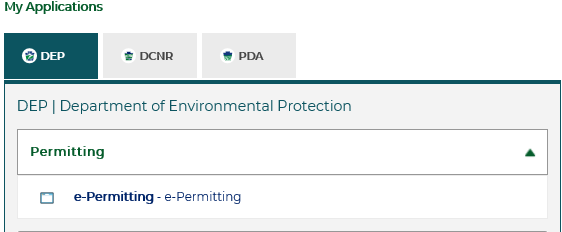 Click the ePermitting button.From within the ePermitting application, the ePermit Dashboard is the Home page.  It can be accessed at any time by clicking the Home button.Authorized users will see various links based on the programs they have been given access to. 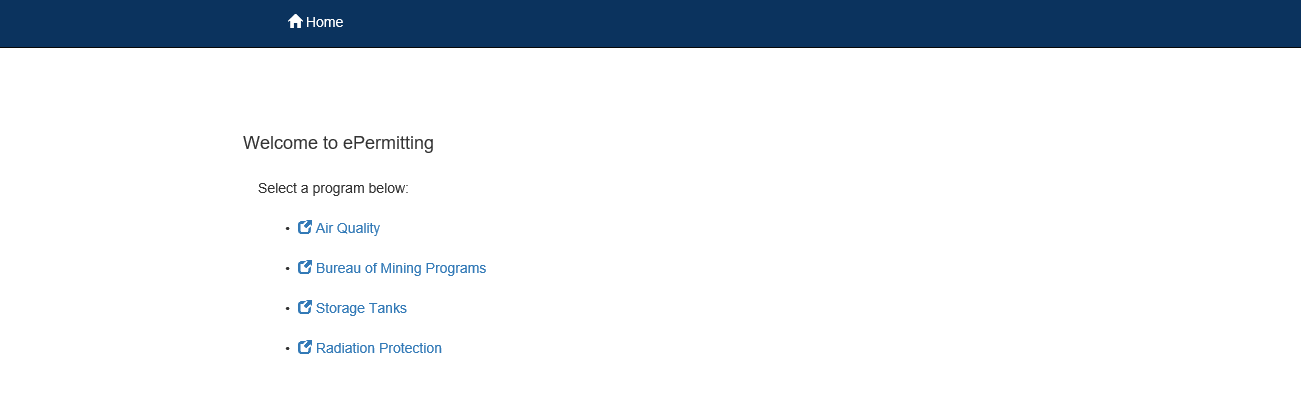 If users only have access to one program, this page is skipped, and the user is taken directly to their dashboard for that program.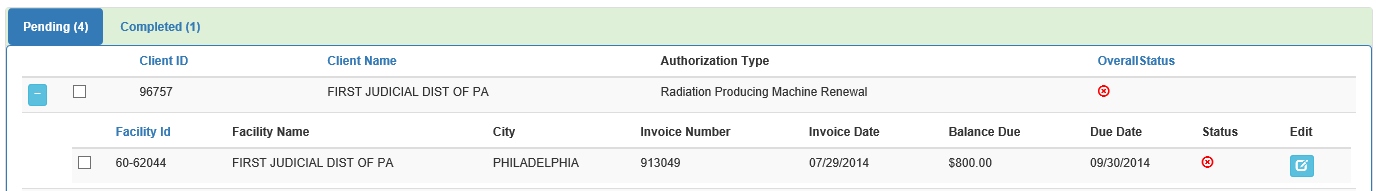 Working Through a Draft Permit ApplicationAuthorized ePermitting users have the ability to create draft permit applications by completing modules and saving them at any time within the ePermitting Application.  Types of Data FieldsUsers will encounter several different types of data field types when working through their applications.  Some samples of these types of data fields are below.Checkbox – a checkbox is clicked to select the value next to it.  You may click it a second time to deselect it.Example:  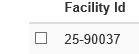 Text Box – a textbox is a box where users can enter text manually or paste text that was copied from another application.Example:  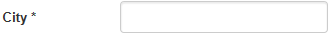 Radio Button – a radio button is used to select one item from a series of items.  Only one button in the grouping can be selected.Example:  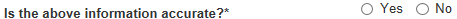 Dropdown menu – a dropdown menu is a menu you click on to display a list of items.  You will click the item you wish to select from the list for it to display as the selected item from the list.Example:  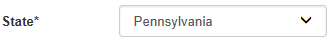 Button – a button is used to operate the command shown on the button.  In the example below, the Save button saves the data that had been entered onto the screen.Example:  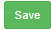 Entering Data into Your Draft Application The ePermitting Application is a dynamic application which means it can change based on the information entered into it.  Users may notice that, depending on the answers given in some areas, the application will add additional questions or perhaps even require additional modules.  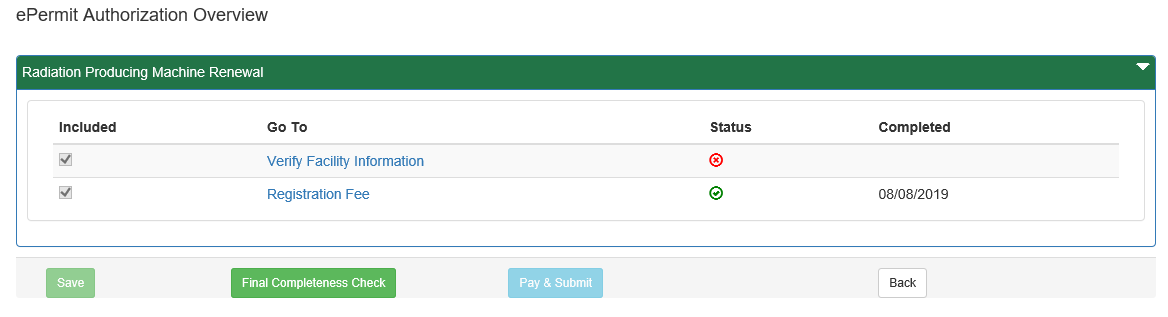 While working in a draft application in the ePermitting application, click the link for an unfinished module.Complete all data fields in the module, including all required fields.Required fields:  A required field is indicated by an asterisk * to the right of the field title.  The module will not be consisdered complete until all required fields have been completed.Click the Save button to save your changes at any time while working on the module.  You can return to the module to complete it at another time.You may encounter an error message when saving a module if something was entered incorrectly.You will see a message indicating if the module was saved successfully or not.Click the Completeness Check button to verify all required information has been completed for the module.If a module is not complete, you will see a list of items that need to be finished before the module can be considered complete.Click the Close button.Submitting a Permit ApplicationAuthorized ePermitting users have the ability to submit permit applications after completing all the appropriate required and non-required/optional modules.Verify Facility InformationFrom within the ePermitting Application, access the ePermit Dashboard page.Select clients or facilities to verify facility information is correct. A user can select multiple clients and facilities by selecting the checkboxes to the left of the records listed in the Pending tab. To verify multiple facilities, click on the Verify Selected Facilities button at the bottom of the page. To verify an individual facility, click on the Edit button beside the facility record. The ePermit Module Detail-Verify Facility Information will display.  Verify the Tank Owner Information and Facility Information is correct by selecting the check box to indicate their accuracy.  If they are not accurate, follow the instructions on the page.Responsible Official Contact Information and Billing Contact Information is updateable. When finished working on the module, click the button and the Completeness Check button to verify the module is complete.Select the back button to return to the Dashboard.A green status should appear beside the client/facility record.Mass Contact UpdateClients with multiple facilities have the ability to update contact information for more than one facility at a time.At the bottom of the Verify Facility Information module, select the Mass Contact Update button.Select the Contact to Copy from the drop-down options.Select the Facility(ies) to copy the contact information to and select the Copy  button.When finished, select the Back to Verify Facility Information button to return to the module.Complete the module, save, and return to the dashboard.Paying a Registration FeePayment can only be made once client/facility information is verified and a green icon appears in the status column on the dashboard.Pay by Telecheck You will now be taken to the ‘Payeezy’ page to enter your payment information.  When finished, click the ‘Pay with Your Credit Card’ button.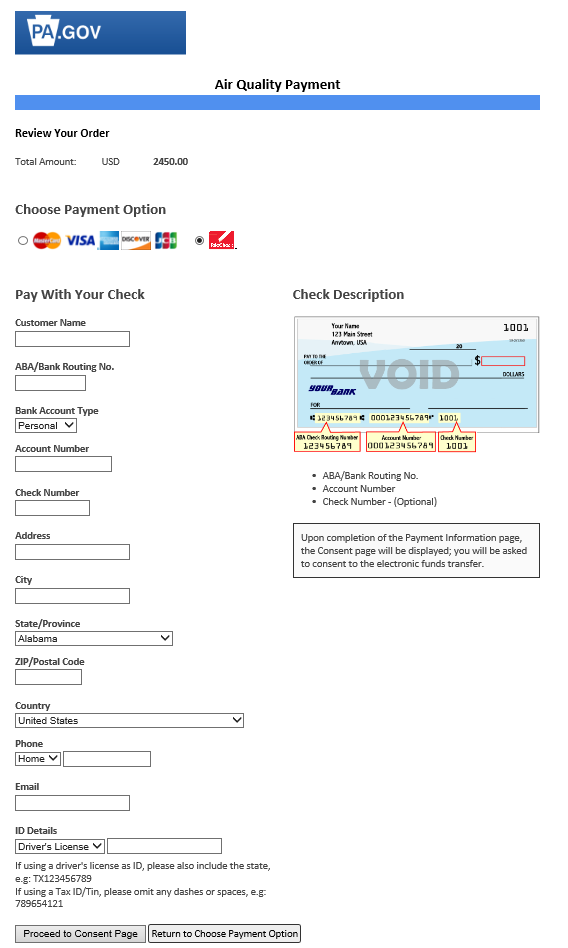 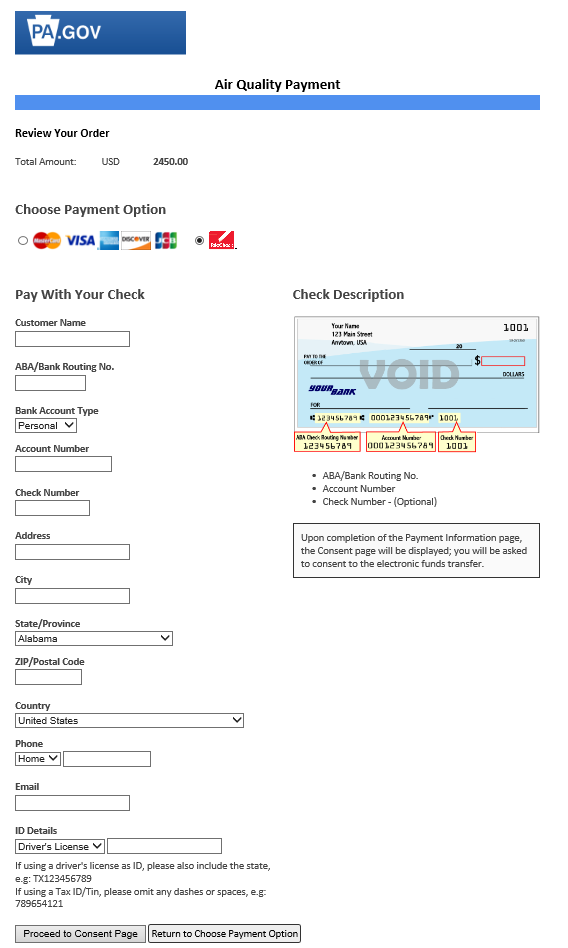 If payment is accepted, the user will receive a message indicating the payment is processed successfully and the user will be returned to the ePermit Dashboard. 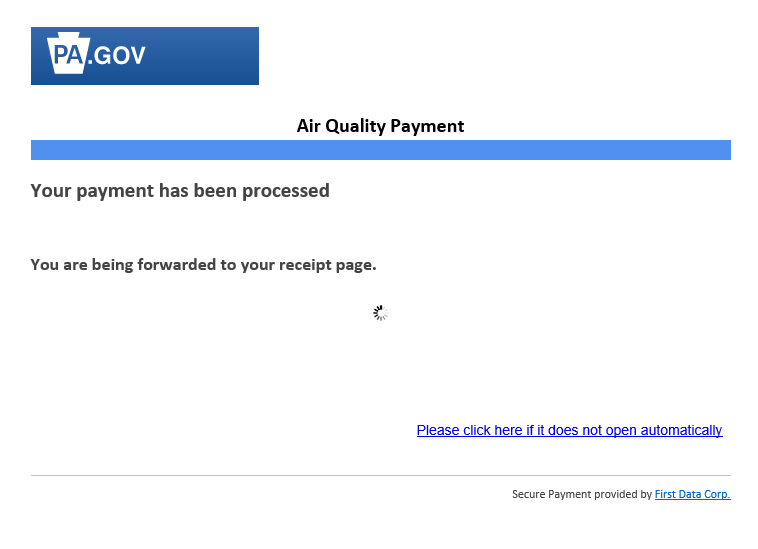 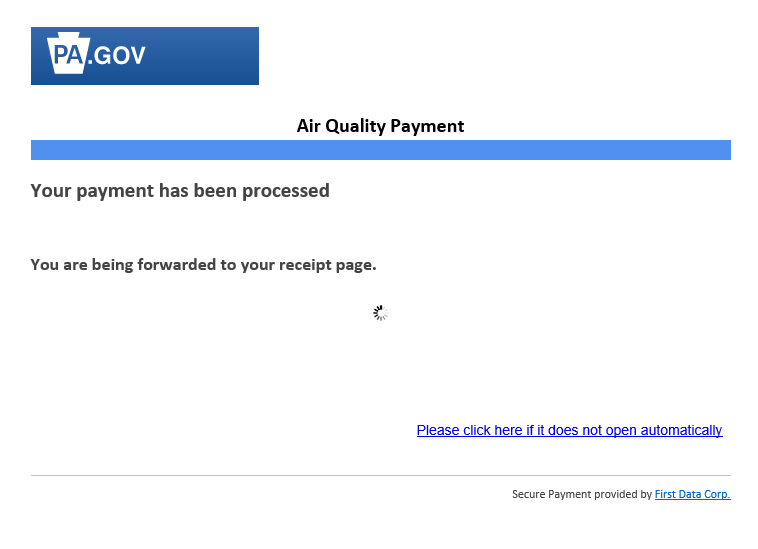 If payment is not successful, a message will display on the ‘Payeezy’ screen indicating the payment was not processed.  Printing a CertificateTo view paid registrations, select the Completed tab from the ePermitting dashboard. The user may view and print a Temporary Registration Certificate by selecting the View Temporary Certificate linkPrepared by:Business Support ServicesVersion:1.4Date:April 20, 2021VersionDateRevision Description1.0February 28, 2018Version for user review1.1August 15, 2019Updated for formatting, etc. 1.2October 11, 2019Updated for Instant Access Functionality1.3February 6, 2020Modified access for consultants1.4April 20, 2021Updated New Greenport Screens